
2017 Summer Series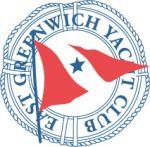 May 17 – August 16East Greenwich Yacht ClubEast Greenwich, RIAMENDMENT 1THE COURSES7.1 The diagrams in Addendum A shows the courses using inflatable marks, including the approximate angles between legs, the order in which marks are to be passed, and the side on which each mark is to be left.

Amendment 1 ADDS the following course options to Addendum A: 
                          GATE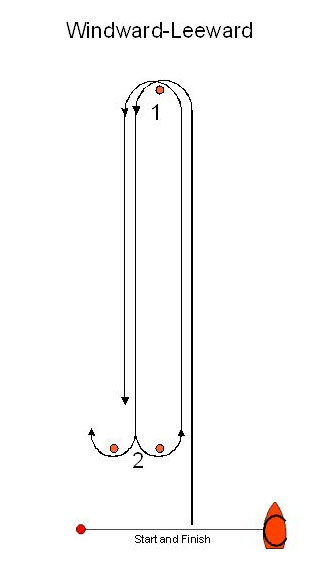 Effective: 7/25/2017			Race Committee Chair:  Charles Schifino